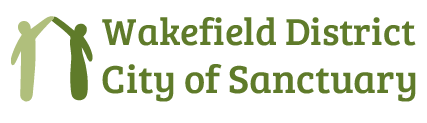 Chairperson: Dick Davies C/O Quaker Meeting House, Thornhill Street, WF1 1NQinfo@wdcos.org.uk Phone 07800605397Registered Charity number: 1187477 Membership Application Wakefield District City of Sanctuary Mission Statement:We take pride in welcoming Asylum Seekers and Refugees to our city and district and offer them every opportunity to share in and contribute to the life of our communities.Aims:To promote and encourage the inclusion of refugees and asylum seekers across the Wakefield District.To inspire people to make Wakefield City and District a place of welcome, friendship and sanctuaryTo encourage and support local communities, voluntary groups, faith communities and organisations to welcome and assist asylum seekers and refugees. To publicise and celebrate the contribution that asylum seekers and refuges make to our local communities, our society and culture.To challenge hostilities and discrimination levelled against asylum seekers and refugees.I accept the above Mission Statement and Aims of Wakefield District City of Sanctuary and wish to apply for membership of the above organization. Name …………………………………………………………. 		(Block Capitals)Postal address:……………………………………………………………………………Preferred means of contact – phone, email …………………………………………...Signed …………………………………………………………		Date:…………….Office use only.Chairperson’s signature of acceptance……………………. 		Date:…………….Date Membership expires……………..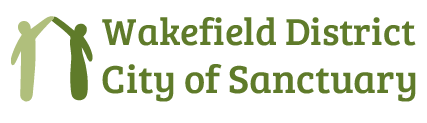 Chairperson: Dick Davies C/O Quaker Meeting House, Thornhill Street, WF1 1NQinfo@wdcos.org.uk  Phone 07800605397Registered Charity number: 1187477 Volunteer contact formWakefield District City of Sanctuary Mission Statement:We take pride in welcoming Asylum Seekers and Refugees to our city and district and offer them every opportunity to share in and contribute to the life of our communities.Wakefield District City of Sanctuary Mission Statement:We take pride in welcoming Asylum Seekers and Refugees to our city and district and offer them every opportunity to share in and contribute to the life of our communities.Aims:To promote and encourage the inclusion of refugees and asylum seekers across the Wakefield District.To inspire people to make Wakefield City and District a place of welcome, friendship and sanctuary.To encourage and support local communities, voluntary groups, faith communities and organisations to welcome and assist asylum seekers and refugees. To publicise and celebrate the contribution that asylum seekers and refuges make to our local communities, our society and culture.To challenge hostilities and discrimination levelled against asylum seekers and refugees.Volunteer Contact details:Name …………………………………………………………. 		(Block Capitals)Postal address:…………………………………………………………………………….Preferred means of contact – phone……………………………………………………. email ……………………………………………………..Please state if you have a medical condition which we need to about:……………………………………………………………………………………………….In the event of an emergency who should we contact:Name:………………………………………………………….Phone:…………………………………………………………	Signed …………………………………………………………		Date:……………